Міністерство освіти і нуки УкраїниОдеська Державна академія будівництва та архітектури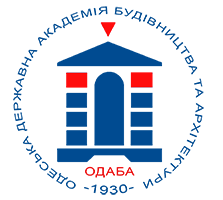 БІБЛІОГРАФІЧНИЙ ПОКАЖЧИКМАТЕМАТИКА 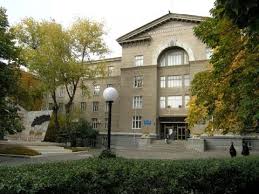 Одеса 2021р.Математика: Бібліографічний покажчик / Відп. ред. С.П. Мовчан, авт. – упор. Н.М. Маргіна; Ред. кол. С.П. Мовчан, Н.М. Маргіна, А.А. Мєхтієва. – Одеса: ОДАБА, 2021.В покажчику зібрано навчальну літературу з предмету математика, яка знаходиться в бібліотеці академії.Покажчик стане у нагоді студентам та викладачам.Одеса 2021Від упорядника.Література в покажчику описано згідно існуючим правилам та систематизовано.Покажчик сформовано за алфавітно – хронологічним принципом.      1930Шмидт, В. Математика строителя. - М. : Гостехиздат, 1930. - 328с.Бугров , Я.С.  Высшая математика : Учебник. - М. : Дрофа1932Крупенькин, Т.Н.  Практическое руководство по элементам высшей математики. - М. : Красный пролетарий, 1932. - 526 с.Смирнов, В.И.  Теория определителей и ее приложения : (Часть курса математики прочитанного на физич.отделении Л.Г.У.). - Л., 1932. - 87 с.Цейтен, Г.Г.  История математики в древности и в средние века. - М.-Л. : Гостехиздат, 1932. - 230с.1933Привалов, И.И. Введение в теорию функций комплексного переменного. - М.-Л. : Гостехиздат, 1933. - 312с.1934Вейль, Г.  О философии математики : Сборник работ. - М.-Л. : Гостехиздат, 1934. - 128 с.Привалов, И.И.  Ряды Фурье. - М.-Л. : Гостехиздат, 1934. - 164с.Франк, М.Л.  Элементы высшей матматики. - М.-Л. : ГТТИ, 1934. - 638с.1936Дуббель, Г. Справочник по математике : Для инженеров, студентов и преподавателей математики. - М.-Л. : ОНТИ НКТП СССР, 1936. - 319с. Маркушевич, А.И.  Ряды. Элементарный очерк. - М.-Л. : Гл. ред. общтехн. лит, 1936. - 156с. Эрмит, Ш.  Курс анализа. - Л.-М. : ОНТИ, 1936. - 383с. Комаров, В.Н.  Высшая математика : Пособие для нематематических факультетов педвузов. - Ч.1. - 224с.1938Александров, П.С. Введение в теорию функций действительного переменного. - М.-Л. : Гостехиздат, 1938. - 268с. Сборник задач по высшей математике : Учебное пособие. - Ч.2. - 296с.1945 Научное наследие П.Л. Чебышева. - Математика. - Вып.1. - 174 с. Власов , А.К. Курс высшей математики : Аналитическая геометрия дифференциальное и интегральное исчисления (часть первая). - М. - Л. : ОГИЗ, 1945. - 503с.1947 Маркушевич, А.И.  Ряды : Элементарный очерк. - М. : Гостехиздат, 1947. - 156с.1948 Виноградов, С.П.  Краткий курс высшей математики :  Учебник. - М. : Учпедгиз, 1948. - 296с. Ковалевская, С.В.  Научные работы. - М. : Изд-во АН СССР, 1948. - 368с. Кудрявцев, В.А.  Краткий курс высшей математики : Учебное пособие. - М.-Л. : Гостехиздат, 1949. - 406с.1951 Чаплыгин, С.А. Собрание сочинений. - Математика и механика. Речи и доклады. - Т.3. - 467с. Яглом, И.М.  Выпуклые фигуры. - М.-Л. : Гостехиздат, 1951. - 343с. Коровкин, П.П. Неравенства. - М.-Л. : Гостехиздат, 1951. - 56 с. Энциклопедия элементарной математики. - Арифметика. - Кн.1. - 478с.1952Гельфонд, А.О. Трансцендентные и алгебраические числа. - М. : Гослитиздат, 1952. - 224с. Залогін , М.С. Збірник задач з елементарної математики : (Задачі та питання, які були запропоновані на конкурсних екзаменах у вищі учбові заклади УРСР). - К. : Радянська школа, 1952. - 223с. Колмогоров, А.Н.  О профессии математика. - М. : Советсая наука, 1952. - 23с.Энциклопедия элементарной математики. - Функции и пределы :  (Основы анализа). - Кн.3. - 599с.1953Коллатц , Л. Численные методы решения дифференциальных уравнений. - М. : Изд. иностр.лит., 1953. - 459с.Лузин, Н.Н.  Собрание сочинений. - Метрическая теория функций и теория функций комплексного переменного. - Том 1. - М. : Изд-во АН СССР, 1953. - 399с.Бронштейн, И.Н.  Справочник по математике для инженеров и учащихся втузов. - М. : Гостехиздат, 1953. - 608 с.1954Коремский, Б.А. Математическая смекалка. - М. : Гостехиздат, 1954. - 568с.Бронштейн, И.Н.  Справочник по математике : Для инженеров и учащихся втузов. - М. : Гостехиздат, 1954. - 608 с.Колмогоров, А.Н.  О профессии математика. - М. : Советская наука, 1954. - 30с.Отрадных Ф.П. Математика ХVІІІ века и академик Леонард Эйлер. - М. : Сов. наука, 1954. - 38с.Шафаревич, И.Р. О решении уравнений высших степеней : (Метод штурма). - М. : Гостехиздат, 1954. - 24с.1955Фролов, Н.А. Дифференциальное и интегральное исчисление : Учебное пособие для педагогических институтов. - М. : Госпедиздат, 1955. - 339сИсторико-математические исследования  : Сборник. - М. : Гостехиздат, 1955. - 635с.Кордемский, Борис Анастасьевич Математическая смекалка. - М. : Гостехиздат, 1955. - 575с.Миракьян, Гайдзак Миронович Прямой кругловой цилиндр. - М. : Гос. изд., 1955. - 38с.1956Хованский, А.Н. Приложение цепных дробей и их обобщений к вопросам приближенного анализа. - М. : Гостехиздат, 1956. - 203с.Бронштейн, И.Н. Справочник по математике : Для инженеров и учащихся втузов. - М. : Гостехиздат, 1956. - 608 с.Фиников, С.П. Теория пар конгруэнций. - М. : Гостехизд, 1956. - 443сВыгодский, М.Я. Справочник по высшей математике. - М. : Гостехиздат, 1956. - 784с.Выгодский, М.Я. Справочник по элементарной математике : Таблицы, арифметика, алгебра, геометрия, тригонометрия, функции и графики. - М. : Гостехиздат, 1956. - 412 с.Математика, ее содержание, методы и значение. - Т.1. - 295с.Савчук, Петр Миронович Сборник задач по высшей математике для техникумов. - М. : Гостехиздат, 1956. - 132с.Суворов, И.Ф. Курс высшей математики для техникумов : Уч. для техникумов. - М. : "Советская наука", 1956. - 352с.Ученые записки. - Математика. - Т.8. - 242с1957Хинчин, А.Я. Краткий курс математического анализа : Учебник. - М. : Гостехиздат, 1957. - 627с.Бронштейн, И.Н. Справочник по математике  : Для инженеров и учащихся втузов. - М. : Гостехиздат, 1957. - 608с.Эйлер, Леонард Интегральное исчисление : В 3-х т. - Том 2. - 368с.Депман, Иван Яковлевич  Метод математической индукции : Пособие для учителя. - Л. : Учпедгиз, 1957. - 70с.Маркушевич, Алексей Иванович Ряды : Элементарный очерк. - М. : Гостехиздат, 1957. - 187с.Математическое просвещение : Математика, ее преподавание, приложения и история. - Вып.1. -  : Гостехиздат, 1957. - 288с.Моденов, П.С. Сборник задач по специальному курсу элементарной математики : Учебное пособие. - М. : Сов. наука, 1957. - 666с.Яно, К. Кривизна и числа Бетти. - М. : Изд-во иностр. лит-ры, 1957. - 151с.Математика в СССР за сорок лет. 1917-1957 : (Сборник). В 2-х томах. - Биобиблиография. - Т.2. - 819с.1958Лузин, Н.Н.  Собрание сочинений. - Дескриптивная теория множеств. - Том 2. - М. : Изд-во АН СССР, 1958. - 744с.Выгодский, М.Я. Справочник по высшей математике. - М. : Физматгиз, 1958. - 783с.Математика : Ученые записки ЛГУ им. А.А.Жданова №271. - Л. : Изд-во Ленингр. ун-та, 1958. - 96с.Математическое просвещение : Математика, ее преподавание, приложения и история. - Вып.3. -  : Физматгиз, 1958. - 320с.Милованова, Лидия Николаевна  Функции и их исследование. - М. : Изд. Ак. Пед. Н. РСФСР, 1958. - 124с.Штокало, Й.З. Нарис розвитку математики на Україні за 40 років Радянської влади. - К. : Вид-во АН УРСР, 1958. - 81с.Юзефович, Ю.М. Вводная лекция по высшей математике для инженерных факультетов. - Горки, 1958. - 17с.1959Бронштейн, И.Н. Справочник по математике. : Для инженеров и учащихся втузов. - М. : Физматгиз, 1959. - 608с.Коровкин, П.П. Линейные операторы и теория приближений. - М. : Физматгиз, 1959. - 211с.Лузин, Н.Н. Собрание сочинений. - Работы по различным вопросам математики. - Том 3. - М. : Изд-во АН СССР, 1959. - 505с.Выгодский, М.Я. Справочник по высшей математике. - М. : Физматгиз, 1959. - 783с.Ван-дер-Варден, Бартел Лендерт Пробуждающаяся наука : Математика древнего Египта, Вавилона и Греции. - М. : Физмат, 1959. - 459с.Бурбаки, Н. Топологические векторные пространства. - М. : Изд-во иностр. лит-ры, 1959. - 410с.Гельфанд, И.М. Обощенные функции и действия над ними. - М. : Физматгиз, 1959. - 470с.Залогін, Микола Савєльович  Конкурсні задачі з математики. - Київ : Держтехвидав, 1959. - 436с.Колмогоров, А.Н. О профессии математика. - М. : Изд-во Моск. ун-та, 1959. - 30с.Шмидт, О.Ю. Избранные труды. - Математика. - 315с.Штейнгауз, Г. Сто задач. - М. : Физматгиз, 1959. - 158с.1960Зельдович, Яков Борисович Высшая математика для начинающих и ее приложения к физике. - М. : Физматгиз, 1960. - 460с.1961Минорский, В.П.  Сборник задач по высшей математике : Для втузов. - М. : Физматгиз, 1961. - 359с.Милн-Томсон, Л.М. Четырехзначные математические таблицы. - М. : Физматгиз, 1961. - 245с.Волковыский, Л.И. Сборник задач по теории функций комплексного переменного : Для втузов. - М. : Физматгиз, 1961. - 367с.Выгодский, Марк Яковлевич Справочник по высшей математике. - М. : Физматгиз, 1961. - 783с.Хинчин, Александр Яковлевич Цепные дроби. - М. : Физматгиз, 1961. - 112с.Диткин, В.А. Интегральные преобразования и операционное исчисление. - М. : Физматгиз, 1961. - 524с.Боярский, Арон Яковлевич Математика для экономистов. - М. : Госстатиздат ЦСУ СССР, 1961. - 463с.Математическое просвещение : Математика, ее преподавание, приложения и история. - Вып.6. -  : Физматгиз, 1961. - 374с.Подтягин, Михаил Евгеньевич Краткий курс высшей математики : Теоретическая часть и практикум. - М. : Сельхозиздат, 1961. - 287с.Проблемы преподавания высшей математики в высших технических учебных заведениях : По материалам совещания завед. кафедрами высш. математки втузов, май 1959. - М. : "Высш. школа", 1961. - 263с.Румшиский, Л.З. Вычислительный лабораторный практикум по курсу высшей математики втузов : Учебные пособия. - М. : Физматгиз, 1961. - 137с.Сборник задач по элементарной математике : Пособие для самообразования. - М. : Физматгиз, 1961. - 528с.1962Гутер Р.С. Дифференциальные уравнения : Учебное пособие для втузов. - М. : Физматгиз, 1962. - 247с.Выгодский, М.Я. Справочник по элементарной  математике : Таблицы, арифметика, алгебра, геометрия, тригонометрия, функции и графики. - М. : Физматгиз, 1962. - 420с.Задачи и упражнения по математическому анализу : Для вузов. - М. : Физматгиз, 1962. - 472с.Бронштейн, И.Н. Справочник по математике. - М. : Физматгиз, 1962. - 608с.Сегё, Г. Ортогональные многочлены. - М. : Физматгиз, 1962. - 500с.Пискунов, Николай Семенович Дифференциальное и интегральное исчисления : Для втузов. - М. : Физматгиз, 1962. - 855с.1963Каплан, И.А. Практические занятия по высшей математике  : Учебное пособие. - Дифференциальное исчесление функций одной и многих независимых переменных. - Ч.2.. - Харьков : Изд. Харьк. ун-та, 1963. - 372с.Выгодский, М.Я. Справочник по высшей математике. - М. : Физматгиз, 1963. - 870с.Борисенко, А.И. Векторный анализ и начало мензарного исчисления. - М. : "Высшая школа", 1963. - 261с.Воробьев, Николай Николаевич  Признаки делимости. - М. : Физматгиз, 1963. - 69с.Ито, К. Вероятностные процессы. - М. : Изд. иностр. лит-ры, 1963. - 136с.Выгодский, Марк Яковлевич Справочник по элементарной математике : Таблицы,арифметика,алгебра,геометрия, тригонометрия, функции и графики. - М. : Физматгиз, 1963. - 420с.Пискунов, Николай Семенович Дифференциальное и интегральное исчисления : Для втузов. - М. : Физматгиз, 1963. - 855с.Задачи по элементарной математике. - М. : Физматгиз, 1963. - 415 с.1964Мышкис, Анатолий Дмитриевич Лекции по высшей математике : Учебное пособие. - М. : Наука, 1964. - 607с.Пискунов, Николай Семенович  Дифференциальное и интегральное исчисления : Для втузов. - Том 1. - 544с.Краснов, Михаил Леонтьевич  Операционное исчисление. Устойчивость движения : Учеб. пособие для втузов. - М. : "Наука", 1964. - 103с.Выгодский, М.Я. Спарвочник по высшей математике. - М. : Наука, 1964. - 870с.Игнатьева, Алла Венедиктовна Курс высшей математики : Учебное пособие. - М. : "Высшая школа", 1964. - 684с.1965Каплан, И.А. Практические занятия по высшей математике : Аналитическая геометрия на плоскости и в пространстве, дифференциальное исчисление функций одной и многих независимых переменных.. - Харьков : Изд. Харьк. ун-та, 1965. - 574с.Литлвуд, Дж.  Математическая смесь.. - М. : Наука, 1965. - 152с.Матматические задачи. - М. : Наука, 1965. - 80с.Дэвенпорт, Г. Высшая математика : Введение в теорию числел. - М. : Наука, 1965. - 175с.Швецов, К.И. Справочник по элементарной математике : Арифметика, алгебра. - К. : Наукова думка, 1965. - 414с.1966Выгодский, М.Я. Справочник по высшей математике : Изд. 8-е. - М. : Наука, 1966. - 870с.Каплан, И.А.  Практические занятия по высшей математике. - Харьков : Изд.Харьковского ун-та им.А.М.Горького, 1966. - 236с.Пискунов, Н.С. Дифференциальное и интегральное исчисления  : Для втузов. - Том 2. - М : "Наука", 1966. - 312с.Форд, Лестер Р.  Потоки в сетях. - М. : "Мир", 1966. - 276с.Выгодский, М.Я. Справочник по элементарной математике : Таблицы, арифметика, алгебра, геометрия, тригонометрия, функции и графики. - М. : Наука, 1966. - 423с.Задачи и упражения по математическому анализу : Для втузов. - М. : "Наука", 1966. - 472с.Справочник по элементарной математике : Геометрия, тригонометрия, векторная алгебра. - Киев : "Наукова думка", 1966. - 442с.Пискунов, Николай Семенович Дифференциальное и интегральное исчисления : Для втузов. - Том 1. - 551с.Вилейтнер, Г. История математики от Декарта до середины  XIX столетия. - М. : Наука, 1966. - 507с.Сивашинский, Израиль Хаимович Задачник по элементарной математике. - М. : "Наука", 1966. - 512с.Фор, Р. Современная математика. - М. : Мир, 1966. - 271 с.Чистяков, Василий Дмитриевич Старинные задачи элементарной математике. - Минск, 1966. - 336с.1967Минорский, В.П. Сборник задач по высшей математике : Учебник. - М. : "Наука", 1967. - 359с.Збірник задач з вищої математики. - К. : Відав. Київск. ун-ту, 1967. - 349 с.Вычислительная и прикладная математика : Межвед. научный сборник. - Вып.4. - 451с.Зельдович, Я.Б.  Элементы прикладной математики. - М. : Наука, 1967. - 646с.Лере, Ж. Задача Коши. Униформизация и асимптотическое разложение решения линейной задачи Коши с голоморфными данными. Анология с теорией асимптотических и приближенных волн. - М. : "Мир", 1967. - 151с.Пискунов, Н.С. Дифференциальное и интегральное исчисления : Для втузов. - Том 1. - 551с.Пискунов, Николай Семенович Дифференциальное и интегральное исчисления : Для втузов. - Том 2. - 312с.1968Рублев, А.Н. Линейная алгебра : Учебное пособие. - М. : "Высшая школа", 1968. - 386с.Хёрмандер, Ларс Введение в теорию функций нескольких переменных. - М. : "Мир", 1968. - 278с.Маделунг, Э.  Математический аппарат физики : Справочное руководство. - М. : "Наука", 1968. - 618с.Гуткин, Л.И. Сборник задач по математике с практическим содержанием : Для техникумов. - М. : Высшая школа, 1968. - 111с.1969Берман Г.Н., Георгий Николаевич  Сборник задач по курсу математического анализа : Учебное пособие. - М. : "Наука", 1969. - 439с.Минорский, В.П. Сборник задач по высшей математике. - М. : "Наука", 1969. - 352с.Двайт, Г.Б. Таблицы интегралов и другие математические формулы. - М. : Наука, 1969. - 228с.Коллатц, Л. Функциональный анализ и вычислительная математика. - М. : Мир, 1969. - 447с.Выгодский, М.Я. Справочник по элементарной математике : Таблицы, арифметика, алгебра, геометрия, тригонометрия, функции и графики. - М. : Наука, 1969. - 416 с.Смирнов, В.И. Курс высшей математики : Для мех.-мат. и физ.фак. ун-тов. - Т.3. - 672 с.1970Каплан, И.Я.  Практические занятия по высшей математике : Аналитическая геометрия на плоскости и в пространстве. - Харьков : Изд.Харьк.ун-та, 1970. - 575с.Сборник задач по теории вероятностей,математической статистике и теории случайных функций : Учебное пособие. - М. : Наука, 1970. - 656с.Ковалев, В.Ф.  Практические занятия по математике для поступающих в вузы : Арифметика и алгебра. - К. : Изд-во Киевск. ун-та, 1970. - 379с.Боревич, З.И.  Определители и матрицы : Учебное пособие. - М. : Наука, 1970. - 199с.Корн, Г. Справочник по математике для научных работников и инженеров : Определения, теоремы, формулы. - М. : "Наука", 1970. - 720с.Демидович , Б.П. Основы вычислительной математики : Учебное пособие. - М. : Наука, 1970. - 664с.Фильчаков, Павел Феодосьевич  Численные и графические методы прикладной математики : Справочник. - К. : "Наукова думка", 1970. - 792с.Пойа, Д.  Математическое открытие. : Решение задач:основные понятия, изучение и преподавание. - М. : Наука, 1970. - 452 с.1971Берман, Георгий Николаевич Сборник задач по курсу математического анализа : Учебное пособие. - М. : Наука, 1971. - 416с.Каплан, Илья Абрамович  Практические занятия по высшей математике : Для втузов УССР. -  Часть 4: - Кратные и криволинейные интегралы : 2-е изд.стереотип.. - 498с.Минорский, В.П. Сборник задач по высшей математике : Для втузов. - М. : Наука, 1971. - 352 с.Яремчук , Ф.П. Алгебра и элементарные функции : Справочник для поступающих в вузы. - Киев : "Наукова думка", 1971. - 479 с.Математика  : Мидленский экспериментальный учебник. - М. : "Просвещение", 1971. - 413с.Ковалев, Владимир Федорович  Практические занятия по математике для поступающих в вузы : Геометрия и тригонометрия. - Киев : Изд. Киевск. ун-та, 1971. - 315с.Халанай, А.  Качественная теория импульсных систем. - М. : "Мир", 1971. - 307с.Глаголев, А.А. Курс высшей математики : Учебное пособие. - М. : Высшая школа, 1971. - 653с.Знания - молодежи. (Математика) : В помощь поступающим в высшие учебные заведения. - Л. : Знание, 1971. - 230с.Ильин, Владимир Александрович Курс высшей математики и математической физики : Учебник. - Аналитическая геометрия . - Вып.5. - 232с.Каплан, Илья Абрамович  Практические занятия по высшей математике. - Численное решение алгебраических и трансцендентных уравнений,матричное исчисление,векторный анализ и интегрирование линейных дифференциальных уравнений первого порядка с частными производными. - Ч.5.. - 412с.1972Берман Г.Н., Георгий Николаевич Сборник задач по курсу математического анализа : Для вузов. - М. : "Наука", 1972. - 416 с.Каплан, И.А. Практические занятия по высшей математике. - Харьков : Изд.  Харьк. ун-та, 1972. - 236с.Справочник по элементарной математике : Для поступающих в вузы. - К. : Наукова думка, 1972. - 528 с.1973Вентцель, Е.С.Теория вероятностей : Учебное пособие. - М. : Наука, 1973. - 366с.Каплан, Илья Абрамович  Практические занятия по высшей математике. - Аналитическая геометрия на плоскости и в пространстве. - Часть 1. - 204с.Каплан, И.А.  Практическое занятие по высшей математике. - Дифференциальное исчисление функций одной и многих независимых переменных. - Ч.2. - Харьков : "Выща школа", 1973. - 367с.Фильчаков, Павел Феодосьевич Справочник по высшей математике. - Киев : Наукова думка, 1973. - 743с.Штейнгардт, Д.А. Высшая математика : Для студентов-заочников. - М. : Высшая школа, 1973. - 142с.Выгодский, Марк Яковлевич Спарвочник по высшей математике. - М. : Наука, 1973. - 872с.Корн, Г.А. Справочник по математике для научных работников и инженеров : Определения, теоремы, формулы. - М. : "Наука", 1973. - 832с.Богомолов, Н.В.  Практические занятия по высшей математике : Учебное пособие. - М. : Высшая школа, 1973. - 469с.Ву, Х. Теория равнораспределения для голоморфных кривых. - М. : Мир, 1973. - 226с.Гусак, Алексей Адамович Пособие к решению задач по высшей математике. - Минск : Изд-во БГУ, 1973. - 529с.Задачи по элементарной математике. - М. : Наука, 1973. - 415с.Пчелин, Борис Константинович Специальные разделы высшей математики : функции комплексного переменного. Операционное исчисление. - М. : "Высшая школа", 1973. - 462с.Сборник задач по курсу высшей математики : Учебное пособие. - М.  : Высшая школа, 1973. - 576с.1974Фильчаков, П.Ф. Справочник по высшей математике. - К. : Наукова думка, 1974. - 743с.Каплан, И.А. Практические занятия по высшей математике. - Интегральное исчисление функций одной независимой переменной. Интегрирование дифференциальных уравнений. - Ч.3. - Харьков : "Вища школа", 1974. - 374с.Болтянский, В.Г.  Лекции и задачи по элементарной математике : Учебное пособие. - М. : Наука, 1974. - 576 с.Вычислительная математика и программирование : Сборник научных трудов. - Новосибирск, 1974. - 98 с.Справочник по математике для научных работников и инженеров : Определения, теоремы, формулы. - М. : "Наука", 1974. - 831с.Гарднер, М. Математические новеллы. - М. : Мир, 1974. - 454с.Ильин, Владимир Александрович Курс высшей математики и математической физики : Учебник. - Линейная алгебра . - Вып.6. - 296с.Математика в афоризмах, цитатах і висловлюваннях. - К. : Вища школа, 1974. - 272с.Смирнов, В.И. Курс высшей математики : Учебник для студентов. - Т.1. - 480 с.Смирнов, В.И. Курс высшей математики : Учебник для студентов. - Т.2. - 655 с.Шувалова , Э.З. Повторим математику : Учебное пособие для поступающих в вузы. - М. : Высшая школа, 1974. - 519с.1975Кудрявцев, Всеволод Александрович Краткий курс высшей математики : Учебное пособие. - М. : Наука, 1975. - 624с.Выгодский , Марк Яковлевич  Справочник по высшей математике. - М. : "Наука", 1975. - 872с.Методика преподования математики в средней школе : Учебное пособие. - М. : "Просвещение", 1975. - 462с.Математика. Поступающим в вузы. - К. : Вища школа, 1975. - 256с.Сигорский, В.П. Математический аппарат инженера. - К. : Технiка, 1975. - 768с1976Дорофеев, Г.В. Пособие по математике для поступающих в вузы : Избранные вопросы элементарной математики. - М. : Наука, 1976. - 638с.Яремчук, Ф.П. Алгебра и элементарные функции : Справочник. - К. : "Наукова думка", 1976. - 686с.Абрамович, М.И. Математика. Геометрия и тригонометрические функции : Учебное пособие. - М. : "Высшая школа", 1976. - 304с.Демьяненко, З.В. Методические рекомендации для самостоятельных и контрольных работ по математике : на подготовительных отделениях вузов. - К., 1976. - 140с.Выгодский, Марк Яковлевич Справочник по высшей математике. - М. : "Наука", 1976. - 871с.Выгодский, Марк Яковлевич Справочник по элементарной математике : Таблицы, арифметика, алгебра, геометрия, тригонометрия, функции и графики. - М. : "Наука", 1976. - 336с.Сборник научно-методических статей по математике : Проблемы преподавания математики в вузах. - Вып.6. - 118с.1977Корн, Г. Справочник по математике для научных работников и инженеров.Определения, теоремы, формулы. : изд. 4-е. - М. : Наука, 1977. - 831с.Марчук, Г.И. Методы вычислительной математики : Учебное пособие. - Москва : Наука, 1977. - 456с.Биркгофф,, Гаррет  Математика и психология. : Пер. с англ. Г.Н. Поварова.. - М. : "Советское радио", 1977. - 96с.Выгодский, М.Я. Справочник по высшей математике. - М. : Наука, 1977. - 871с.Дьяченко, Владимир Федорович  Основные понятия вычислительной математики : Учеб. пособ. для втузов. - М. : "Наука", 1977. - 127с.Прикладная математика : Межвузовкий тематический сборник трудов №1 (135). - Л. : ЛИСИ, 1977. - 163с.Понтрягин, Л.С. Знакомство с высшей математикой : Метод координат. - М. : Наука, 1977. - 135с.Применение математики в экономике. - Л. : Изд-во ЛГУ, 1977. - 158 с.1978Климухин, Александр Георгиевич Начертательная геометрия : Учеб. для вузов по спец. "Архитектура". - М. : Стройиздат, 1978. - 330с.Перельман, Я.И. Живая математика : Математические рассказы и головоломки. - М. : Наука, 1978. - 174с.Подольский , В.А. Сборник задач по математике для техникумов-программистов. - М. : Высшая школа, 1978. - 352с.Александрова, Надежда Вячеславовна Математические термины : Справочник. - М. : Высш. школа, 1978. - 190с.Пухначев, Ю.В. Математика без формул. - М. : "Знание", 1978. - 158с.Садовничий, Виктор Антонович Задачи студенческих олимпиад по математике. - М. : Наука, 1978. - 207с.1979Маркова, Е.В. Комбинаторные планы в задачах многофакторного эксперимента. - М. : Наука, 1979. - 345с.Яблонский, С.В.  Введение в дискретную математику : Учеб. пособие для вузов по спец."Прикл. математика". - М. : Наука, 1979. - 272с.Выгодский, М.Я. Справочник по элементарной математике : Таблицы, арифметика, алгебра, геометрия, тригонометрия, функции и графики. - М. : Наука, 1979. - 336с.Дьюдени, Генри Э  Кентерберийские головоломки. - М. : Мир, 1979. - 352с.Пухначёв, Ю.В.  Математика без формул : Пухначев Ю.В., Попов Ю.П.. - М. : Знание, 1979. - 160с.1980Математика : Пособие для подготовительных отделений. - К. : Вища школа, 1980. - 280с.Лурье, М.В. Задачи на составление уравнений. - М. : Наука, 1980. - 95с.Зорин, В.В. Пособие по математике для поступающих в вузы : Учебное пособие для подготовительных отделений вузов. - М. : Высшая школа, 1980. - 287с.Бронштейн, И.Н.Справочник по математике для инженеров и учащихся втузов. - М. : Наука, 1980. - 976с.1981Сборник задач по математике  : Для втузов. - М. : Наука, 1981. - 368с.Пособие по математике для поступающих в вузы. - М. : Наука, 1981. - 608с.Высшая математика : специальные главы. - К. : Вища школа, 1981. - 368сСборник задач по математике для втузов : Для инж.-техн. спец. - Линейная алгебра и основы математического анализа. - Ч.1.. - 464с.Бойков, Илья Владимирович Оптимальные методы приближенного вычисления интегралов и приближенное решение интегральных уравнений : Учебное пособие. - Пенза, 1981. - 108с.Школьникам о математике и математиках : Пособие для учащихся 4-8 классов средней школы. - М. : Просвещение, 1981. - 80с.Цыпкин, Александр Геннадьевич  Справочник по математике : Для средней школы. - М. : Наука, 1981. - 400 с.Арутюнов, Ю.С. и др. Высшая математика : Методические указания и контрольные задания (с программой) для студ.-заочн.инж.-техн. спец.вузов. - М. : Высшая школа, 1981. - 128с.Смаллиан, Рэймонд М.  Как же называется эта книга?. - М. : Мир, 1981. - 238с.1982Бугров, Я.С. Задачник : Учебное пособие. - М. : Наука, 1982. - 192с.Методы оптимизации и их приложения. - Новосибирск : Наука, 1982. - В надзаг. АН СССР;Сибир. энергет. ин-т.Выгодский, М.Я. Справочник по элементарной математике : Таблицы, арифметика, алгебра, геометрия,тригонометрия, функции и графики. - М. : Наука, 1982. - 336с.Число и мысль : Сборник 5. - М. : Знание, 1982. - 176с.Теория выбора и принятия решений : Учебное пособие. - М. : Наука, 1982. - 328с.Математическая энциклопедия. - Т. 3. Коо-Од. - М. : Изд. "Сов. Энц.", 1982. - 1184с.Сачков, Владимир Николаевич Введение в комбинаторные методы дискретной математики : Учебное пособие. - М. : Наука, 1982. - 384с.Штейнгауз, Г. Сто задач. - М. : Наука, 1982. - 168с.Эндрюс, Георг Е. Теория разбиений. - М. : "Наука", 1982. - 256с.1983Алексеев, В.М. Элментарная математика : Решение задач. - К. : Вища школа, 1983. - 351с.Математическая теория планирования эксперемента. - М. : Наука, 1983. - 392с.Математическая теория оптимальных процессов. - М. : Наука, 1983. - 392с.Макаров, В.Л. Сплайн-аппроксимация функций : Учебное пособие. - М. : Высшая школа, 1983. - 80с.Плис, А.И. Лабораторный практикум по высшей математике : Учебное пособие. - М. : Высшая школа, 1983. - 208с.Краснов М.Л., Михаил Леонтьевич Обыкновенные дифференциальные уравнения : Учебное пособие. - М. : Высшая школа, 1983. - 128с.Байиф, Жан-Клод Логические задачи. - М. : Мир, 1983. - 172с.Арутюнов, Юрий Степанович и др. Высшая математика : Методические указания и контрольные задания (с программой) для студ.-заоч. инж.-техн. спец.вузов. - М. : Высш.школа, 1983. - 128с.Математика в афоризмах, цитатах, высказываниях : Сборник. - К. : Вища шк. Изд-во при Киев. ун-те, 1983. - 278с.Очерки развития математики в СССР : Теоретическая математика. Прикладные вопросы математики. - К. : Наукова думка, 1983. - 764с.Полищук, Е.М. Софус Ли. 1842-1899. - М. : Наука, Ленингр. отд-ние, 1983. - 214с.Справочная книга по математической логике : В четырех частях. - Теория доказательств и конструктивная математика. - Ч.IV. - 391 с.1984 Корн, Г. Справочник по математике для научных работников и инженеров : Определения, теоремы, формулы. - М. : Наука, 1984. - 832с.Самойленко , А.М. Дифференциальные уравнения : Примеры и задачи. - К. : Вища школа, 1984. - 408с.Клейнер, Г.М. Математика и научная картина мира. - К. : Радянська школа, 1984. - 112с.Нагибин, Ф.Ф. Математическая шкатулка : Пособие для учащихся. - М. : Просвещение, 1984. - 160с.Сборник задач по математике  : Для втузов. - М. : Наука, 1984. - 608с.Тихонова, А.Н. Вводные лекции по прикладной математике : Учебное пособие. - М. : Наука, 1984. - 192с.Вопросы математики и механики сплошных сред : Сборник трудов. - М., 1984. - 236с.Цыпкин, Александр Геннадиевич Справочник по математике : Для средних учебных заведений. - М. : Наука, 1984. - 480с.Алексеева, З.К. Методические указания по иссследованию функций их графиков для слушателей подготовительного отделения. - Одесса, 1984. - 50с.Математика  : Уч.пособие. - К. : Вища школа, 1984. - 288с.Математическая энциклопедия. - Ок-Сло. - Том 4. - 1216с.Гусев, В.А.  Математика  : (Пособие для поступающих в техникумы). - М. : Высшая школа, 1984. - 351с.Стройк, Дирк Ян Краткий очерк истоии математики. - М. : Наука, 1984. - 284с.1985Дороговцев А.Я., Анатолий Яковлевич Математический анализ : Справочное пособие. - К. : Вища школа, 1985. - 528с.Макуха, А.С. Математика.Письменные экзаменационные работы : Справочное пособие. - К. : Вища школа, 1985. - 495с.Пискунов, Николай Семенович Дифференциальное и интегральное исчисления  : Для втузов. - Том 2. - М. : Наука, 1985. - 560с.Бугров, Я.С. Дифференциальные уравнения. Краткие интегралы. Ряды. Функции комплексного переменного : Учебник для вузов. - М. : Наука, 1985. - 464с.Арутюнов, Ю.С. Высшая математика : Методические указания и контрольные задания (с программой) для студентов-заочников инж.-техн. спец. вузов. - М. : Высш.шк., 1985. - 144с.Сборник научно-методических статей по математике. - М. : Высшая школа, 1985. - 136с.Нудельман, А.А. и др. Методические указания по решению задач на геометрические и технические приложения определенного интеграла. - Одесса, 1985. - 30 с.Исакова, Т.И, Типовой расчет №4 по высшей математике : Для студентов строительных специальностей всех форм обучения. Дифференциальные уравнения. - К. : КИСИ, 1985. - 44с.Леман, Иоханнес Увлекательная математика. - М : Знание, 1985. - 272с.Типовой расчет №2 по высшей математике : Для студ. строит. специальностей вечерней формы обучения. - К. : КИСИ, 1985. - 47 с.1986Бронштейн, И.Н.  Справочник по математике для инженеров и учащихся втузов. - М. : Наука, 1986. - 544с.Сборник задач по математическому анализу : Интегралы. Ряды. - М. : Наука, 1986. - 528с.Кудрявцев, В.А. Краткий курс высшей математики : Учебное пособие. - Москва : Наука, 1986. - 576с.Сборник конкурсных задач по математике : С методическими указаниями и решениями. - М. : Наука, 1986. - 392с.Выгодский, Марк Яковлевич Справочник по элементарной математике. - М. : Наука, 1986. - 320с.Гусев, В.А.  Математика : Справочные материалы. Учебное пособие. Алгебра. Геометрия, Приложения. - М. : Просвещение, 1986. - 271с.1987Самарский, А.А. Введение в численные методы : Учебное пособие. - М. : Наука, 1987. - 288с.Клейн, Феликс Элементарная математика с точки зрения высшей : Лекции, читанные в Гёттингенском университете. - Арифметика, алгебра, анализ. - Том 1. - 432с.Клейн Феликс Элементарная математика с точки зрения высшей : Лекции, читанные в Гёттингенском университете. - Геометрия. - Том 2. - 416с.Минорский, В.П. Сборник задач по высшей математике : Учебное пособие. - М. : Наука, 1987. - 352с.Яремчук,, Ф.П. Алгебра и элементарные функции : Справочник. - К. : Наукова думка, 1987. - 648с.Задачи по математике  : Алгебра: Справочное пособие. - М. : Наука, 1987. - 432с.Справочник по матемтаике для экономистов. - М. : Высшая школа, 1987. - 336с.Шестаков, А.А. Курс высшей математики : Интегральное исчисление. Дифференциальные уравнения. Векторный анализ. Учебник. - М. : Высшая школа, 1987. - 320с.1988Бугров, Яков Степанович Элементы линейной алгебры и аналитической геометрии : Учебник. - М. : Наука, 1988. - 224с.Левитан, Б.М. Операторы Штурма-Лиувилля и Дирака. - М. : Наука, 1988. - 432с.Математический энциклопедический словарь. - М. : "Сов.энциклопедия", 1988. - 845с.Пособие по математике для поступающих в вузы : Учебное пособие. - М. : Наука, 1988. - 720с.Кларк, Фрэнк Оптимизация и негладкий анализ. - М. : Наука, 1988. - 280с.Клайн, Морис  Математика : Поиск истины. - М. : "Мир", 1988. - 295с.Картавов, Сергей Алексеевич Математические термины : Справочно-библиографический словарь. - К. : Вища школа, 1988. - 295с.Понтрягин, Л.С. Знакомство с высшей математикой : Дифференциальные уравнения и их приложения. - М. : Наука, 1988. - 208с.Цыпкин, А.Г. Справочник по математике для средних учебных заведений. - М. : Наука, 1988. - 432с.1989Алексеев, В.М. Элементарная математика : Решение задач. - К. : Вища школа, 1989. - 383с.Сборник задач по математике для поступающих в вузы : Учебное пособие. - М. : Высшая школа, 1989. - 271с.Овчинников, П.Ф. Высшая математика : Учебное пособие. - К. : Выща школа, 1989. - 679с.Шипачев, В.С. Основы высшей математики : Учебное пособие для втузов. - М. : Высшая школа, 1989. - 479с.Гусак, Г.М. Математика для подготовительных отделений вузов : Справочное пособие. - Минск : Вышэйшая  школа, 1989. - 495с.1990Боглаев, Ю.П. Вычислительная математика и программирование  : Учебное пособие для втузов. - М. : Высшая школа, 1990. - 544с.Лурье, Михаил Владимирович Задачи на составление уравнений. - М. : Наука, 1990. - 96с.Мельников, И.И. Как решать задачи по математике на вступительных экзаменах. - М. : Изд. МГУ, 1990. - 303с.Мирошникова, М.М. Контроль знаний по математике с применением ЭВМ : Метод. пособие. - М. : Высш. шк., 1990. - 192с.Латка,, Франтішек Математичний мінілексикон. - Львів : Світ, 1990. - 104с.Гусев, В.А. Математика : Справочные материалы. - М. : Просвещение, 1990. - 416с.Воробьева, Г.Н.  Практикум по вычислительной математике : Учебное пособие. - М. : Высшая школа, 1990. - 208с.Сборник задач по математике : Для втузов. - М. : Наука, 1990. - 304с.Шипачев, Виктор Семенович Высшая математика : Учебник. - М. : Высшая школа, 1990. - 479с.1991Мантуров, О.В. Курс высшей математики : Ряды. Уравнения математической физики. Теория функций комплексной переменной. - М. : Высшая школа, 1991. - 448с.Зелинский, А.Н. Основы математического моделирования : Учебное пособие. - К. : УМК ВО,, 1991. - 236с.Система тернировочных задач и упражнений по математике. - М. : Просвещение, 1991. - 208с.1992Ігначков, В.С. Математика для вступників у вузи : Навчальний посібник. - Харків : Основа, 1992. - 196с.Мелентьев, Б.В. Вища математика у прикладах і задачах. - К. : НМК ВО, 1992. - 236с.Игнатенко, А.М. Математика для поступающих в ВУЗы. - Киев : Эридан, 1992. - 96с.Горнштейн, П.И. Решение конкурсных задач по математике : Из сборника под ред. М.И.Сканави. - К. : РИА "Текст"; МП "ОКО", 1992. - 246 с.1993Бондаренко, С.В. Математика : Початковий курс. - К., 1993. - 255с.Шкіль, М.І. Вища математика : У трьох книгах. - Аналітична геометрія з елементами алгебри. - Кн.1. - 280с.Шкіль, М.І. Вища математика : У трьох книгах. - Диференціальне та інтегральне числення функцій однієї змінної : Ряди. - Кн.2. - 352с.Шкіль, М.І. Вища математика : У трьох книгах. - Диференціальне та інтегральне числення функцій багатьох змінних : Диференціальні рівняння. - Кн.3. - 352с.Вища математика : Основні означення, приклади і задачі. - Кн.2.. - 280с.1997Шабунин, М.И. Математика для поступающих в вузы : Неравенства и системы неравенств. - М. : Аквариум, 1997. - 256с.1998Гусак, Алексей Адамович Высшая математика : Учебное пособие. - Том 1. - М. : ТетраСистемс, 1998. - 544с.2001Перестюк, М.О. Теорія рівнянь математичної фізики : Навчальний посібник. - К. : Либідь, 2001. - 336с.2002Владимирский, Б.М. Математика. Общий курс : Учебник для студ.. - Санкт-Петербург : Лань, 2002. - 960с.2003Бурименко, Ю.И.  Высшая математика для менеджеров и экономистов. : Учебное пособие. - Одесса : Оптимум, 2003. - 349 с.Овчинников, П.П. Вища математика : Підручник. - К. : Техника, 2003. - 600с.Дорофеева,  А.В.Высшая математика : Гуманитарные специальности. - М. : Дрофа, 2003. - 384 с.2004Высшая математика для экономистов : Учебник. - М. : ЮНИТИ, 2004. - 472с.Бугров , Я.С.Высшая математика : Учебник. - Дифференциальное и интегральное исчисление. - Т.2. - 512 с.Бугров , Я.С. Высшая математика : Учебник. - Дифференциальные уравнения. Кратные интегралы. Ряды. Функции комплексного переменного. . - Т.3. - 512 с.Бугров , Я.С.Высшая математика : Учебник. - Элементы линейной алгебры и аналитической геометрии. - Т.1. - 284 с.2005Высшая математика для экономических специальностей : Учебник и практикум. - М. : Высш. образование, 2005. - 486 с.2006Чубатюк , В.М.Вища математика : Навчальний посібник. - К. : Професіонал, 2006. - 432 с.2007Письменный , Д.Т Конспект лекций по высшей математике : в двух частях. З6 лекций. - М. : Айрис Пресс, 2007. - 288с.2008Письменный, Дмитрий Трофимович  Конспект лекций по высшей математике : Тридцать пять лекций. - М. : Айрис-Пресс, 2008. - 256с.2009Клепко, В.Ю.Вища математика в прикладах і задачах : Навчальний посібник. - К. : ЦУЛ, 2009. - 592с.Литвин, І.І. Вища математика : Навчальний посібник. - К. : ЦУЛ, 2009. - 367с.Дубовик, В.П. Вища математика : Навчальний посібник. - К. : А.С.К., 2009. - 648с.Шипачев,  В.С. Высшая математика : Учебник. - М. : Высшая школа, 2009. - 479с.2010Шипачев, Виктор Семенович Высшая математика. : Учебник. - М. : "Высшая школа", 2010. - 480с.Барковський, В.В. Вища математика для економістів : Навчальний посібник. - К. : ЦУЛ, 2010. - 447с2011Шипачев, В.С. Высшая математика : Учебник. - М. : Высшая школа, 2011. - 479с.Ковальова, Г.В. Навчальний посібник з дисц. "Вища математика". - Одеса, 2012. - 230с.2014Вища математика : Підручник для студентів економічних напрямків підготовки. - Харків : Фоліо, 2014. - 669 с.2017Борисенко , О.А. Дискретна математика : Підручник. - Суми : Університетська книга, 2017. - 255с.Лесечко, О.В. Вища математика : Навчальний посібник. - Одеса : ОДАБА, 2017. - 202с.Ковальова , Г.В. Вища математика : Навчальний посібник. - Одеса : ОДАБА, 2017. - 223с.2020Борисенко , О.А. Дискретна математика : Підручник. - Суми : Університетська книга, 2020. - 255 с.